Skarb Państwa Państwowe Gospodarstwo Leśne Lasy Państwowe Nadleśnictwo GołdapSPECYFIKACJA WARUNKÓW ZAMÓWIENIA 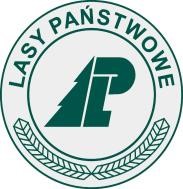  PRZEDMIOT ZAMÓWIENIA: Utrzymanie dróg leśnych na terenie Nadleśnictwa Gołdap w 2022 roku Zamówienie realizowane ze środków własnych Opracował: Mariusz Wasilewski Zatwierdził: Nadleśniczy Daniel Chochulski Z Nadleśniczego Ostaszewski 1 | Strona 1. NAZWA I ADRES ZAMAWIAJĄCEGO Skarb Państwa - Państwowe Gospodarstwo Leśne Lasy Państwowe Nadleśnictwo Gołdap reprezentowane przez Pana Daniela Chochulskiego – Nadleśniczego Siedziba nadleśnictwa:  	ul. 1 Maja 33, 19-500 Gołdaptelefon: 	87 615 00 48 	mail: goldap@bialystok.lasy.gov.pl 	strona internetowa postępowania: 	https://platformazakupowa.pl/pn/lasy_goldap adres strony internetowej, na której udostępniane będą zmiany i wyjaśnienia treści niniejszej specyfikacji warunków zamówienia („SWZ”) oraz inne dokumenty zamówienia bezpośrednio związane z postępowaniem o udzielenie zamówienia: https://platformazakupowa.pl/pn/lasy_goldap Zamawiający zaprasza do udziału w postępowaniu o udzielenie zamówienia publicznego prowadzonym w trybie podstawowym z możliwością negocjacji zgodnie z wymaganiami określonymi w SWZ.  2. TRYB UDZIELANIA ZAMÓWIENIA 2.1. Postępowanie prowadzone jest w trybie podstawowym na podstawie art. 275 pkt 2 ustawy z dnia 11 września 2019 r. Prawo zamówień publicznych (tekst jedn.: Dz. U. z 2021 r. poz. 1129 z późn. zm. - „PZP”) oraz aktów wykonawczych do PZP. 2.2. Postępowanie prowadzone jest zgodnie z zasadami przewidzianymi dla zamówień klasycznych o wartości mniejszej niż progi unijne.  2.3. Zamawiający przewiduje możliwość prowadzenia negocjacji w celu ulepszenia treści ofert, które podlegają ocenie w ramach kryteriów oceny ofert, a po zakończeniu negocjacji Zamawiający zaprosi Wykonawców do składania ofert dodatkowych (art. 275 pkt 2 ustawy Pzp. ). Negocjacje treści ofert nie mogą prowadzić do zmiany treści SWZ oraz mogą  dotyczyć wyłącznie kryterium ceny.2.4. Zamawiający dopuszcza składanie ofert częściowych, Zamawiający podzielił zamówienie na 3 części (pakiety) Podział na części został określony w pkt 3 SWZ- opis przedmiotu zamówienia . 2.5. 	Zamawiający nie przewiduje wyboru najkorzystniejszej oferty z zastosowaniem aukcji elektronicznej. 2.6. 	Zamawiający nie przewiduje przeprowadzenia wizji lokalnej. 2.7. 	Zamawiający nie przewiduje złożenia oferty w postaci katalogów elektronicznych. 2.8. 	Zamawiający nie przewiduje składania ofert wariantowych. 2.9. 	Zamawiający nie prowadzi postępowania w celu zawarcia umowy ramowej. 2.10. Zamawiający nie przewiduje zwrotu kosztów udziału w postępowaniu. 2.11. Zamawiający nie zastrzega możliwości ubiegania się o udzielenie zamówienia wyłącznie przez wykonawców, o których mowa w art. 94 ustawy PZP. 2.12. Zamawiający nie określa dodatkowych wymagań związanych z zatrudnieniem osób,  o których mowa w art. 96 ust. 2 pkt 2 PZP. 3. OPIS PRZEDMIOTU ZAMÓWIENIA 3.1. Przedmiotem zamówienia jest bieżące utrzymanie dróg leśnych na terenie Nadleśnictwa Gołdap. Zamierzenie budowlane służyć będzie prawidłowemu prowadzeniu gospodarki leśnej. Celem zamierzenia budowlanego jest dostosowanie parametrów technicznych oraz stanu technicznego dróg leśnych do przeniesienia obciążeń od pojazdów uczestniczących w prowadzeniu gospodarki leśnej. 3.2. Przedmiotem zamówienia jest utrzymanie dróg leśnych w Nadleśnictwie Gołdap.  Przedmiot zamówienia został podzielony na części („Pakiet”) Pakiet I: Zakup wraz z dowozem i wbudowaniem mieszanki kruszywa naturalnego Pakiet II: Remont przepustów pod drogami leśnymi. Pakiet III: Równanie dróg leśnych równiarką. Roboty drogowe zlokalizowane będą na terenie administracyjnym Nadleśnictwa Gołdap. Wykonawca może złożyć ofertę na jeden lub większą ilość Pakietów. Oferta złożona na dany Pakiet musi jednakże obejmować cały zakres prac przewidzianych w SWZ dla tego Pakietu. Zakres rzeczowy przedmiotu zamówienia obejmuje: Pakiet I:Zakup wraz z dowozem i wbudowaniem mieszanki kruszywa naturalnego 0-31,5 z dodatkiem min. 50% kruszywa przekruszonego. w ilości szacunkowej 2440 m³,  Zakup wraz z dowozem i wbudowaniem mieszanki kruszywa naturalnego 0-63 w ilości szacunkowej 185 m³,  Prace koparko ładowarki lub koparki w ilości szacunkowej 70hPakiet II:Wymiana przepustów pod drogami leśnymiŚrednica 300mm – 42mbŚrednica 400mm – 91mbŚrednica 600mm – 54mbPraca koparko ładowarki lub koparki w ilości szacunkowej 70hZakup wraz z dowozem i wbudowaniem mieszanki kruszywa naturalnego 0-31,5 z dodatkiem min. 50% kruszywa przekruszonego. w ilości szacunkowej 400 m³,  Zakup wraz z dowozem i wbudowaniem mieszanki kruszywa naturalnego 0-63 w ilości szacunkowej 125 m³,  Pakiet III:Równanie dróg leśnych równiarką w ilości szacunkowej 240hPowyższy zakres prac realizowany będzie, zgodnie z sukcesywnym zapotrzebowaniem. Wskazane w SWZ ilości prac wchodzących w zakres danego pakietu (a wycenione przez Wykonawcę w kosztorysie ofertowym stanowiącym część Oferty), mają charakter szacunkowy. Ilość prac zleconych do wykonania w trakcie realizacji Umowy może być mniejsza od ilości przedstawionej w SWZ, co jednak nie może być podstawą do jakichkolwiek roszczeń Wykonawcy w stosunku do Zamawiającego niezależnie od ich podstawy prawnej. Zamawiający może zlecić w trakcie realizacji Umowy zakres prac mniejszy niż wskazany w SWZ, jednakże nie mniej niż 70 % wartości brutto podpisanej umowy. W stosunku do każdego pakietu zamówienia Zamawiający jest uprawniony zlecić Wykonawcy dodatkowy zakres rzeczowy obejmujący czynności takie same (analogiczne), jak opisane w opisie przedmiotu zamówienia („Opcja”). Przedmiotem Opcji będą prace analogiczne, jak opisane w SWZ (i wycenione przez Wykonawcę w kosztorysie ofertowym stanowiącym część Oferty). W ramach Opcji, wedle wyboru Zamawiającego, mogą zostać zlecone wszystkie, niektóre lub jedna z prac wskazanych w SWZ (i wycenionych przez Wykonawcę w kosztorysie ofertowym stanowiącym część Oferty). Zamawiający nie jest zobowiązany do zlecenia prac objętych przedmiotem Opcji, a Wykonawcy nie służy roszczenie o ich zlecenie. Prace będące przedmiotem Opcji mogą zostać zlecone w ilości stanowiącej równowartość do 20 % wartości przedmiotu zamówienia określonego we wzorze umowy stanowiącego załącznik nr 4 do SWZ. Podstawą określenia wartości prac zleconych w ramach Opcji (w celu określenia jej zakresu) będą ceny jednostkowe poszczególnych prac zawarte w kosztorysie ofertowym stanowiącym część Oferty. Zamawiający nie jest zobowiązany do zlecenia prac objętych przedmiotem Opcji, a Wykonawcy nie służy roszczenie o ich zlecenie.   Roboty budowlane będące przedmiotem zamówienia należy wykonać zgodnie z załącznikiem nr 5 do SWZ. Jeżeli Wykonawca stwierdzi, że użyte w SWZ i w załącznikach do SWZ normy krajowe lub normy europejskie lub normy międzynarodowe mogą wskazywać na producentów produktów lub źródła ich pochodzenia to Zamawiający dopuszcza w tym zakresie rozwiązania równoważne. Oznacza to, że parametry techniczne tak wskazanych produktów, określają wymagane przez Zamawiającego minimalne oczekiwania co do jakości produktów, które mają być użyte do wykonania przedmiotu umowy. W każdym przypadku stwierdzenia, że opis czy też cecha opisanego produktu może wskazywać na źródło pochodzenia lub producenta Wykonawca jest uprawniony do stosowania produktów równoważnych, przez które rozumie się takie, które posiadają parametry techniczne nie gorsze od tych wskazanych w SWZ i/lub w załącznikach do SWZ. Dopuszcza się również wykazanie tej równoważności normami równoważnymi w stosunku do tych wskazanych w kosztorysie ofertowym oraz przedmiarze robót. Na Wykonawcy spoczywa ciężar wskazania "równoważności". Przy doborze materiałów równoważnych Wykonawca zobowiązany jest zapewnić również osiągnięcie wskaźników określonych w kosztorysie ofertowym oraz przedmiarze robót. Zamawiający nie zastrzega obowiązku osobistego wykonania przez Wykonawcę kluczowych zadań dotyczących przedmiotu zamówienia. Wykonawca może powierzyć realizację elementów (części) przedmiotu zamówienia podwykonawcom. W przypadku zamiaru wykonywania przedmiotu zamówienia z udziałem podwykonawców Wykonawca zobowiązany jest do wskazania w swojej ofercie części zamówienia (zakresów rzeczowych), których wykonanie zamierza powierzyć podwykonawcom oraz podania nazw ewentualnych podwykonawców, jeżeli są już znani. W przypadku braku powyższych informacji Zamawiający uzna, że Wykonawca będzie realizował zamówienie osobiście, bez udziału podwykonawców. Przed przystąpieniem do wykonania zamówienia, Wykonawca zobowiązany będzie podać dane kontaktowe oraz przedstawicieli podwykonawców, jeżeli będą już znani.  Pozostałe informacje niezbędne do prawidłowego wykonania zamówienia: Wykonawca zapewnia i przedstawi dokumenty potwierdzające, że kruszywo naturalne dostarczane będzie z koncesjonowanego źródła, Przed rozpoczęciem prac Wykonawca dostarczy Zamawiającemu próbkę kruszywa w ilości 15-20 kg oraz  laboratoryjne badanie kruszywa, które zamierza wbudować w drogi podczas prowadzonych prac utrzymaniowych. Zamawiający informuje, że zastrzega sobie możliwość, w trakcie realizacji zamówienia pobrania komisyjnego próbek kruszywa wbudowanego i zlecenie badań laboratoryjnych. Jeżeli wyniki badania próbek będą zgodne z wymaganiami wskazanymi przez Zamawiającego, roboty zostaną odebrane, a koszt wykonania badań obciąży Zamawiającego. O ile wyniki będą niezgodne wymaganiami, roboty nie zostaną odebrane, a koszt wykonania badań obciąży Wykonawcę. Po podpisaniu umowy leśniczowie lub podleśniczowie będą zlecali na piśmie Wykonawcy zakres prac do wykonania. Ostateczne miejsce zleconych prac wskazywać będzie miejscowy leśniczy lub podleśniczy. Wbudowanie przez Wykonawcę materiałów winno umożliwić korzystanie z drogi leśnej bezpośrednio po zakończeniu prac na danym fragmencie drogi. Końcowy odbiór robót, upoważniający Wykonawcę do wystawienia faktury, potwierdzony będzie protokołem odbioru robót podpisanym przez strony. Ostateczne miejsce gdzie należy dowieźć kruszywo, odcinki do wyrównania, przepust wymagający remontu wskazywać będzie miejscowy leśniczy/podleśniczy. Osobą odpowiedzialną za odbiór ilościowy dostarczonych przez wykonawcę materiałów, długości i średnice wbudowanych przepustów oraz ilość godzin pracy równiarki bądź koparko-ładowarki  jest leśniczy lub podleśniczy danego leśnictwa. Ilość wbudowanego kruszywa zostanie ustalona  poprzez zmierzenie jego objętości na każdym środku transportu świadczącego usługę i wyliczona matematycznie, poprzez obmiar ładunku i przypisanie bryły geometrycznej. Z obmiaru sporządzony zostanie protokół. Ilość kursów przemnożona przez objętość wyliczoną stanowi  ilość wbudowaną. Dostarczenie w/w materiałów może się odbyć wyłącznie w obecności leśniczego/podleśniczego danego leśnictwa. Zaleca się aby pojazdy transportujące kruszywo nie zmieniały się w trakcie trwania umowyWykonawca odpowiada za wykonanie niezbędnych robót towarzyszących (np.: uporządkowania terenu po pracach, wyrównanie dróg dojazdowych uszkodzonych w trakcie prac, w tym dróg nie będących własnością Zamawiającego.), Wykonawca odpowiada za wykonanie oznakowania terenu prac zgodnie z obowiązującymi przepisami, Warunki wykonywania zamówienia: Wymagania dotyczące robót – wszystkie prace winny być zrealizowane zgodnie z obowiązującymi normami, warunkami technicznymi i sztuką budowlaną, przepisami bhp, ppoż. z zaleceniami Zamawiającego oraz zgodnie z wytycznymi niniejszej SWZ, a także jej pozostałymi załącznikami Zamawiający, zgodnie z art. 95 ust 1 PZP, wymaga zatrudnienia przez Wykonawcę lub podwykonawcę (dalszego podwykonawcę), na podstawie stosunku pracy w rozumieniu przepisów ustawy z dnia 26 czerwca 1974 r. Kodeks pracy (Dz.U. z 2020 r. poz. 1320 ze zm.), osób wykonujących czynności wchodzące w skład przedmiotu zamówienia, polegające na wykonywaniu robót drogowych jak zdjęcie humusu, wykonywanie robót ziemnych, profilowanie i zagęszczanie podłoża.  Obowiązek zatrudnienia na podstawie stosunku pracy nie odnosi się do osób pełniących tzw. samodzielne funkcje techniczne w budownictwie określone w ustawie Prawo budowlane oraz nie dotyczy sytuacji, w której Wykonawca, podwykonawca lub dalszy podwykonawca osobiście wykonuje powyższe czynności (np. osoba fizyczna prowadząca działalność gospodarczą, wspólnicy spółki cywilnej). Szczegółowe wymagania dotyczące realizacji oraz egzekwowania wymogu zatrudnienia na podstawie stosunku pracy zostały określone w załączniku nr 4 do SWZ – wzór umowy. Nazwy i kody dotyczące przedmiotu zamówienia określone zgodnie ze Wspólnym Słownikiem Zamówień (CPV): 45233120-6 		Roboty w zakresie budowy dróg, 45233140-2 	 	Roboty drogowe, 45233220-7 	 	Roboty w zakresie nawierzchni dróg 45000000-7 	 	Roboty budowlane.  4. OKRES REALIZACJI ZAMÓWIENIA 4.1. 	Realizacja przedmiotu zamówienia: od dnia podpisania umowy przez 90 dni. 5.1 Zamawiający przewiduje możliwości udzielenia zamówień, o których mowa w art. 214 ust. 1 pkt 7  PZP, w okresie 3 lat od dnia udzielenia zamówienia podstawowego5.2 Zamówienia, o których mowa w pkt 5.1 będą polegały na powtórzeniu robót zgodnych z robotami stanowiącymi przedmiot niniejszego zamówienia oraz robót podobnych do nich w aspekcie technologicznym ich wykonawstwa. Zakresem rzeczowym robót stanowiących przedmiot zamówień, o których mowa w pkt 5.1. objęte będą roboty z zakresu utrzymania dróg:  żwirowania, równania czy remontów przepustów. 5.3 Zakres rzeczowy robót stanowiących przedmiot zamówień, o których mowa w pkt 5.1 nie przekroczy wartości 25 % wartości niniejszego zamówienia5.4 Zamówienia, o których mowa w pkt 5.1 będą udzielane po przeprowadzeniu odrębnego postępowania o udzielenie zamówienia publicznego w trybie zamówienia z wolnej ręki5.5 Miejscem realizacji zamówień, o których mowa w pkt 5.1. będzie obszar administracyjny Nadleśnictwa Gołdap6. PODSTAWY WYKLUCZENIA, O KTÓRYCH MOWA W ART. 108 PZP ORAZ PODSTAWY WYKLUCZENIA O KTÓRYCH MOWA W ART.7 UST 1 ustawy z dnia 13 kwietnia 2022 r. o szczególnych rozwiązaniach w zakresie przeciwdziałania wspieraniu agresji na Ukrainę oraz służących ochronie bezpieczeństwa narodowego (Dz. U. 2022 r., poz. 835)  6.1. W postępowaniu mogą brać udział Wykonawcy, którzy nie podlegają wykluczeniu  z postępowania o udzielenie zamówienia w okolicznościach, o których mowa  w art. 108 ust. 1 PZP. Na podstawie: art. 108 ust. 1 pkt 1) PZP Zamawiający wykluczy Wykonawcę będącego osobą fizyczną, którego prawomocnie skazano za przestępstwo: a. udziału w zorganizowanej grupie przestępczej albo związku mającym na celu popełnienie przestępstwa lub przestępstwa skarbowego, o którym mowa w art. 258 ustawy z dnia 6 czerwca 1997 r. Kodeks karny (tekst jedn. Dz. U. z 2020 r. poz. 1444 z późn. zm. - „KK”), handlu ludźmi, o którym mowa w art. 189a KK, o którym mowa w art. 228–230a, art. 250a Kodeksu karnego, w art. 46–48 ustawy z dnia 25 czerwca 2010 r. o sporcie (Dz. U. z 2020 r. poz. 1133 oraz z 2021 r. poz. 2054) lub w art. 54 ust. 1–4 ustawy z dnia 12 maja 2011 r. o refundacji leków, środków spożywczych specjalnego przeznaczenia żywieniowego oraz wyrobów medycznych (Dz. U. z 2021 r. poz. 523, 1292, 1559 i 2054) finansowania przestępstwa o charakterze terrorystycznym, o którym mowa w art. 165a KK, lub przestępstwo udaremniania lub utrudniania stwierdzenia przestępnego pochodzenia pieniędzy lub ukrywania ich pochodzenia, o którym mowa w art. 299 KK, o charakterze terrorystycznym, o którym mowa w art. 115 § 20 KK, lub mające na celu popełnienie tego przestępstwa, pracy małoletnich cudzoziemców, o którym mowa w art. 9 ust. 2 ustawy z dnia  15 czerwca 2012 r. o skutkach powierzania wykonywania pracy cudzoziemcom przebywającym wbrew przepisom na terytorium Rzeczypospolitej Polskiej (Dz. U. poz. 769), przeciwko obrotowi gospodarczemu, o których mowa w art. 296-307 KK, przestępstwo oszustwa, o którym mowa w art. 286 KK, przestępstwo przeciwko wiarygodności dokumentów, o których mowa w art. 270-277d KK, lub przestępstwo skarbowe, o którym mowa w art. 9 ust. 1 i 3 lub art. 10 ustawy z dnia 15 czerwca 2012 r.  o skutkach powierzania wykonywania pracy cudzoziemcom przebywającym wbrew przepisom na terytorium Rzeczypospolitej Polskiej, lub za odpowiedni czyn zabroniony określony w przepisach prawa obcego; art. 108 ust. 1 pkt 2) PZP Zamawiający wykluczy Wykonawcę, jeżeli urzędującego członka jego organu zarządzającego lub nadzorczego, wspólnika spółki w spółce jawnej lub partnerskiej albo komplementariusza w spółce komandytowej lub komandytowoakcyjnej lub prokurenta prawomocnie skazano za przestępstwo, o którym mowa w  art. 108 ust. 1 pkt 1) PZP; art. 108 ust. 1 pkt 3) PZP Zamawiający wykluczy Wykonawcę, wobec którego wydano prawomocny wyrok sądu lub ostateczną decyzję administracyjną o zaleganiu z uiszczeniem podatków, opłat lub składek na ubezpieczenie społeczne lub zdrowotne, chyba że Wykonawca odpowiednio przed upływem terminu do składania wniosków o dopuszczenie do udziału w postępowaniu albo przed upływem terminu składania ofert dokonał płatności należnych podatków, opłat lub składek na ubezpieczenie społeczne lub zdrowotne wraz z odsetkami lub grzywnami lub zawarł wiążące porozumienie w sprawie spłaty tych należności;  art. 108 ust. 1 pkt 4) PZP Zamawiający wykluczy Wykonawcę, wobec którego orzeczono zakaz ubiegania się o zamówienia publiczne; art. 108 ust. 1 pkt 5) PZP Zamawiający wykluczy Wykonawcę, jeżeli Zamawiający może stwierdzić, na podstawie wiarygodnych przesłanek, że Wykonawca zawarł z innymi wykonawcami porozumienie mające na celu zakłócenie konkurencji, w szczególności jeżeli należąc do tej samej grupy kapitałowej w rozumieniu ustawy z dnia 16 lutego 2007 r. o ochronie konkurencji i konsumentów, złożyli odrębne oferty, oferty częściowe lub wnioski o dopuszczenie do udziału w postępowaniu, chyba że wykażą, że przygotowali te oferty lub wnioski niezależnie od siebie;  art. 108 ust. 1 pkt 6) PZP Zamawiający wykluczy Wykonawcę, jeżeli, w przypadkach, o których mowa w art. 85 ust. 1 PZP, doszło do zakłócenia konkurencji wynikającego z wcześniejszego zaangażowania tego wykonawcy lub podmiotu, który należy z Wykonawcą do tej samej grupy kapitałowej w rozumieniu ustawy z dnia 16 lutego 2007 r. o ochronie konkurencji i konsumentów (tekst jedn. Dz. U. z 2020 r. poz. 1076 z późn. zm.), chyba że spowodowane tym zakłócenie konkurencji może być wyeliminowane w inny sposób niż przez wykluczenie Wykonawcy z udziału w postępowaniu o udzielenie zamówienia. 6.2. W postępowaniu mogą brać udział Wykonawcy, którzy nie podlegają wykluczeniu z postępowania o udzielenie zamówienia w okolicznościach, o których mowa w art. 7 ust. 1 ustawy z dnia 13 kwietnia 2022 r. o szczególnych rozwiązaniach w zakresie przeciwdziałania wspieraniu agresji na Ukrainę oraz służących ochronie bezpieczeństwa narodowego (Dz. U. 2022 r., poz. 835): 1) na podstawie przepisu art. 7 ust. 1 pkt 1 ww. ustawy Zamawiający wykluczy Wykonawcę wymienionego w wykazach określonych w rozporządzeniu 765/2006 i rozporządzeniu 269/2014 albo wpisanego na listę na podstawie decyzji w sprawie wpisu na listę rozstrzygającej o zastosowaniu środka, o którym mowa w art. 1 pkt 3 tej ustawy; 2) na podstawie przepisu art. 7 ust. 1 pkt 1 ww. ustawy Zamawiający wykluczy Wykonawcę, którego beneficjentem rzeczywistym w rozumieniu ustawy z dnia 1 marca 2018 r. o przeciwdziałaniu praniu pieniędzy oraz finansowaniu terroryzmu (Dz. U. z 2022 r. poz. 593 i 655) jest osoba wymieniona w wykazach określonych w rozporządzeniu 765/2006 i rozporządzeniu 269/2014 albo wpisana na listę lub będąca takim beneficjentem rzeczywistym od dnia 24 lutego 2022 r., o ile została wpisana na listę na podstawie decyzji w sprawie wpisu na listę rozstrzygającej o zastosowaniu środka, o którym mowa w art. 1 pkt 3 tej ustawy; 3) na podstawie przepisu art. 7 ust. 1 pkt 1 ww. ustawy Zamawiający wykluczy Wykonawcę, którego jednostką dominującą w rozumieniu art. 3 ust. 1 pkt 37 ustawy z dnia 29 września 1994 r. o rachunkowości (Dz. U. z 2021 r. poz. 217, 2105 i 2106) jest podmiot wymieniony w wykazach określonych w rozporządzeniu 765/2006 i rozporządzeniu 269/2014 albo wpisany na listę lub będący taką jednostką dominującą od dnia 24 lutego 2022 r., o ile został wpisany na listę na podstawie decyzji w sprawie wpisu na listę rozstrzygającej o zastosowaniu środka, o którym mowa w art. 1 pkt 3 tej ustawy. W przypadkach określonych w ust. 6.2. pkt 1) – pkt 3) wykluczenie następuje na okres trwania okoliczności tam określonych.W celu potwierdzenia braku istnienia okoliczności, o których mowa w punkcie 6.2. Zamawiający zastrzega możliwość samodzielnego badania ogólnodostępnych rejestrów, w tym Centralnej Ewidencji i Informacji o Działalności Gospodarczej, Krajowego Rejestru Sądowego oraz Centralnego Rejestru Beneficjentów Rzeczywistych. W uzasadnionych przypadkach Zamawiający będzie żądał innych koniecznych dokumentów i oświadczeń. Oferta wykonawcy, o którym mowa w pkt 6.2. zostanie odrzucona. W związku z tym, iż wartość zamówienia nie przekracza wyrażonej w złotych równowartości kwoty dla robót budowlanych 20 000 000 euro przesłanka wykluczenia, o której mowa w art. 108 ust. 2 PZP w niniejszym postępowaniu nie występuje. Wykonawca może zostać wykluczony przez Zamawiającego na każdym etapie postępowania o udzielenie zamówienia.  Wykonawca nie podlega wykluczeniu w okolicznościach określonych w art. 108 ust. 1 pkt 1, 2 i 6 PZP, jeżeli udowodni Zamawiającemu, że spełnił łącznie przesłanki wymienione w art. 110 ust. 2 pkt 1)-3) PZP. Zamawiający ocenia, czy podjęte przez Wykonawcę czynności, o których mowa w zdaniu poprzednim, są wystarczające do wykazania jego rzetelności, uwzględniając wagę i szczególne okoliczności czynu Wykonawcy. Jeżeli podjęte przez Wykonawcę czynności, o których mowa wyżej, nie są wystarczające do wykazania jego rzetelności, Zamawiający wyklucza Wykonawcę.  7. WARUNKI UDZIAŁU W POSTĘPOWANIU 7.1. O udzielenie zamówienia mogą ubiegać się Wykonawcy, którzy nie podlegają wykluczeniu na zasadach określonych w rozdziale 6 SWZ. 7.2. Wykonawcy mogą wspólnie ubiegać się o udzielenie zamówienia. Żaden z Wykonawców wspólnie ubiegających się o udzielenie zamówienia nie może podlegać wykluczeniu z postępowania.   7.3. Zamawiający może na każdym etapie postępowania, uznać, że Wykonawca nie posiada wymaganych zdolności, jeżeli posiadanie przez wykonawcę sprzecznych interesów, w szczególności zaangażowanie zasobów technicznych lub zawodowych wykonawcy w inne przedsięwzięcia gospodarcze wykonawcy może mieć negatywny wpływ na realizację zamówienia. 8. INFORMACJA O PRZEDMIOTOWYCH ŚRODKACH DOWODOWYCH Zamawiający 	nie wymaga od wykonawców przedłożenia przedmiotowych środków dowodowych. 9. WYKAZ PODMIOTOWYCH ŚRODKÓW DOWODOWYCH 9.1. W celu potwierdzenia braku podstaw do wykluczenia z postępowania, o których mowa w pkt 6.1.  oraz w celu potwierdzenia spełniania warunków udziału w postępowaniu,  o których mowa w pkt 7.1. Wykonawca będzie obowiązany przedstawić następujące oświadczenia i dokumenty (w terminach wskazanych w niniejszej SWZ): 9.1.1. Każdy Wykonawca zobowiązany jest do złożenia wraz z ofertą w formie elektronicznej lub w postaci elektronicznej opatrzonej podpisem zaufanym lub podpisem osobistym następujących oświadczeń: 1) oświadczenie o braku podstaw do wykluczenia z postępowania – proponowane oświadczenie zawiera załącznik nr 3 do SWZ.  9.2. 	W przypadku oferty wykonawców wspólnie ubiegających się o udzielenie zamówienia (konsorcjum):  w Formularzu Oferty należy wskazać firmy (nazwy) wszystkich Wykonawców wspólnie ubiegających się o udzielenie zamówienia; oferta musi być podpisana w taki sposób, by wiązała prawnie wszystkich Wykonawców wspólnie ubiegających się o udzielenie zamówienia. Osoba podpisująca ofertę musi posiadać umocowanie prawne do reprezentacji. Umocowanie musi wynikać z treści pełnomocnictwa załączonego do oferty – treść pełnomocnictwa powinna dokładnie określać zakres umocowania; oświadczenie o braku podstaw wykluczenia z postępowania (załącznik nr 3 do SWZ) składa każdy z Wykonawców wspólnie ubiegających się o zamówienie wraz z ofertą; wszyscy Wykonawcy wspólnie ubiegający się o udzielenie zamówienia będą ponosić odpowiedzialność solidarną za wykonanie umowy; Wykonawcy wspólnie ubiegający się o udzielenie zamówienia wyznaczą spośród siebie Wykonawcę kierującego (lidera), upoważnionego do zaciągania zobowiązań, otrzymywania poleceń oraz instrukcji dla i w imieniu każdego, jak też dla wszystkich partnerów; Zamawiający może w ramach odpowiedzialności solidarnej żądać wykonania umowy w całości przez lidera lub od wszystkich Wykonawców wspólnie ubiegających się o udzielenie zamówienia łącznie lub każdego z osobna. Zamawiający informuje o treści przepisu art. 117 ust. 3 PZP, zgodnie z którym  w odniesieniu do warunków dotyczących doświadczenia Wykonawcy wspólnie ubiegający się o udzielenie zamówienia mogą polegać na zdolnościach tych z wykonawców, którzy wykonają roboty budowlane, do realizacji których te zdolności są wymagane. W związku z powyższym zgodnie z art. 117 ust. 4 PZP Wykonawca jest zobowiązany załączyć do oferty podmiotowy środek dowodowy w postaci oświadczenia, z którego wynika, które roboty budowlane wykonają poszczególni Wykonawcy. Wzór stosownego oświadczenia został zawarty  w Formularzu Oferty (stanowiącym Załącznik nr 1 do SWZ) i Zamawiający zaleca złożyć to oświadczenie właśnie w tym Formularzu. Obowiązek złożenia oświadczenia, o którym mowa w art. 117 ust. 4 PZP odnosi się również do Wykonawców, prowadzących działalność w formie spółki cywilnej. 9.3. Informacje, o których mowa w pkt 9.1. stanowią potwierdzenie, że Wykonawca nie podlega wykluczeniu. 10. WSKAZANIE OSÓB UPRAWNIONYCH DO KOMUNIKOWANIA SIĘ Z WYKONAWCAMI. INFORMACJE O ŚRODKACH KOMUNIKACJI ELEKTRONICZNEJ, PRZY UŻYCIU KTÓRYCH ZAMAWIAJĄCY BĘDZIE KOMUNIKOWAŁ SIĘ Z WYKONAWCAMI ORAZ INFORMACJE  O WYMAGANIACH TECHNICZNYCH I ORGANIZACYJNYCH SPORZĄDZANIA, WYSYŁANIA  I ODBIERANIA KORESPONDENCJI ELEKTRONICZNEJ. 10.1. Osobą uprawnioną do porozumiewania się z Wykonawcami jest: Mariusz Wasilewski, od poniedziałku do piątku w godz. 730– 1430, z wyłączeniem dni wolnych od pracy, tel. 87 615 00 48, e-mail: goldap@bialystok.lasy.gov.pl. 10.2. Postępowanie prowadzone jest w języku polskim w formie elektronicznej za pośrednictwem platformazakupowa.pl lub poczty elektronicznej, z zastrzeżeniem, że złożenie oferty następuje wyłącznie przy użyciu platformy: https://platformazakupowa.pl/pn/lasy_goldap 10.3. W celu skrócenia czasu udzielenia odpowiedzi na pytania preferuje się, aby komunikacja między zamawiającym a wykonawcami, w tym wszelkie oświadczenia, wnioski, zawiadomienia oraz informacje, przekazywane są w formie elektronicznej za pośrednictwem platformazakupowa.pl i formularza „Wyślij wiadomość do Zamawiającego”.  Za datę przekazania (wpływu) oświadczeń, wniosków, zawiadomień oraz informacji przyjmuje się datę ich przesłania za pośrednictwem platformazakupowa.pl poprzez kliknięcie przycisku  „Wyślij wiadomość do Zamawiającego” po których pojawi się komunikat, że wiadomość została wysłana do Zamawiającego. 10.4. Zamawiający będzie przekazywał wykonawcom informacje w formie elektronicznej za pośrednictwem platformazakupowa.pl. Informacje dotyczące odpowiedzi na pytania, zmiany specyfikacji, zmiany terminu składania i otwarcia ofert Zamawiający będzie zamieszczał na platformie w sekcji “Komunikaty”. Korespondencja, której zgodnie  z obowiązującymi przepisami adresatem jest konkretny Wykonawca, będzie przekazywana w formie elektronicznej za pośrednictwem platformazakupowa.pl do konkretnego Wykonawcy. 10.5. Wykonawca jako podmiot profesjonalny ma obowiązek sprawdzania komunikatów  i wiadomości bezpośrednio na platformazakupowa.pl przesłanych przez zamawiającego, gdyż system powiadomień może ulec awarii lub powiadomienie może trafić do folderu SPAM. 10.6. Zamawiający, zgodnie z Rozporządzeniem Prezesa Rady Ministrów z dnia 31 grudnia 2020 r. w sprawie sposobu sporządzania i przekazywania informacji oraz wymagań technicznych dla dokumentów elektronicznych oraz środków komunikacji elektronicznej w postępowaniu o udzielenie zamówienia publicznego lub konkursie (Dz. U. z 2020r. poz. 2452), określa niezbędne wymagania sprzętowo - aplikacyjne umożliwiające pracę na platformazakupowa.pl, tj.: stały dostęp do sieci Internet o gwarantowanej przepustowości nie mniejszej niż  512 kb/s, komputer klasy PC lub MAC o następującej konfiguracji: pamięć min. 2 GB RAM, procesor Intel IV 2 GHZ lub jego nowsza wersja, jeden z systemów operacyjnych - MS Windows 7, Mac Os x 10 4, Linux, lub ich nowsze wersje, zainstalowana dowolna przeglądarka internetowa, w przypadku Internet Explorer minimalnie wersja 10.0. włączona obsługa JavaScript, zainstalowany program Adobe Acrobat Reader lub inny obsługujący format plików .pdf, szyfrowanie na platformazakupowa.pl odbywa się za pomocą protokołu TLS 1.3. oznaczenie czasu odbioru danych przez platformę zakupową stanowi datę oraz dokładny czas (hh:mm:ss) generowany wg. czasu lokalnego serwera synchronizowanego z zegarem Głównego Urzędu Miar. 10.7. Wykonawca, przystępując do niniejszego postępowania o udzielenie zamówienia publicznego: akceptuje warunki korzystania z platformazakupowa.pl określone w Regulaminie zamieszczonym na stronie internetowej pod linkiem  w zakładce „Regulamin" oraz uznaje go za wiążący, zapoznał i stosuje się do Instrukcji składania ofert/wniosków,Zamawiający nie ponosi odpowiedzialności za złożenie oferty w sposób niezgodny z Instrukcją korzystania z platformazakupowa.pl, w szczególności za sytuację, gdy zamawiający zapozna się z treścią oferty przed upływem terminu składania ofert (np. złożenie oferty w zakładce „Wyślij wiadomość do zamawiającego”). Taka oferta zostanie uznana przez Zamawiającego za ofertę handlową i nie będzie brana pod uwagę w przedmiotowym postępowaniu ponieważ nie został spełniony obowiązek narzucony w art. 221 Ustawy Prawo Zamówień Publicznych. Zamawiający informuje, że instrukcje korzystania z platformazakupowa.pl dotyczące w szczególności logowania, składania wniosków o wyjaśnienie treści SWZ, składania ofert oraz innych czynności podejmowanych w niniejszym postępowaniu przy użyciu platformazakupowa.pl znajdują się w zakładce „Instrukcje dla Wykonawców" na stronie internetowej pod adresem: https://platformazakupowa.pl/strona/45-instrukcje. Wykonawca może zwrócić się do Zamawiającego z wnioskiem o wyjaśnienie treści SWZ. Zamawiający jest obowiązany udzielić wyjaśnień niezwłocznie, jednak nie później niż na 2 dni przed upływem terminu składania ofert pod warunkiem, że wniosek o wyjaśnienie treści SWZ wpłynął do zamawiającego nie później niż na 4 przed upływem terminu składania ofert. Jeżeli Zamawiający nie udzieli wyjaśnień w terminie, o którym mowa w pkt 10.10. SWZ, przedłuża termin składania ofert o czas niezbędny do zapoznania się wszystkich zainteresowanych Wykonawców z wyjaśnieniami niezbędnymi do należytego przygotowania i złożenia ofert. Przedłużenie terminu składania ofert nie wpływa na bieg terminu składania wniosku  o wyjaśnienie treści SWZ, o którym mowa w pkt 10.10. SWZ. W przypadku, gdy wniosek  o wyjaśnienie treści SWZ nie wpłynął w terminie, o którym mowa w pkt 10.10. SWZ, Zamawiający nie ma obowiązku udzielania wyjaśnień SWZ oraz obowiązku przedłużenia terminu składania ofert. Treść zapytań wraz z wyjaśnieniami Zamawiający udostępnia na stronie internetowej prowadzonego postępowania. W uzasadnionych przypadkach Zamawiający może przed upływem terminu składania ofert zmienić treść SWZ. Dokonaną zmianę treści SWZ Zamawiający udostępni na stronie internetowej prowadzonego postępowania.  W przypadku gdy zmiana treści SWZ prowadzi do zmiany treści ogłoszenia o zamówieniu, Zamawiający przekaże Biuletynowi Zamówień Publicznych sprostowanie, ogłoszenie  o zmianie lub dodatkowych informacji.  W przypadku gdy zmiany treści SWZ są istotne dla sporządzenia oferty lub wymagają od wykonawców dodatkowego czasu na zapoznanie się ze zmianą SWZ i przygotowanie ofert, Zamawiający przedłuży termin składania ofert o czas niezbędny na zapoznanie się ze zmianą SWZ i przygotowanie oferty. 11. WYMAGANIA DOTYCZĄCE WADIUM Zamawiający nie wymaga wniesienia wadium 11. TERMIN ZWIĄZANIA OFERTĄ 12.1. Wykonawca związany jest ofertą przez 30 dni od dnia upływu terminu składania ofert tj. do dnia: 08.09.2022 r.  12.2. W przypadku gdy wybór najkorzystniejszej oferty nie nastąpi przed upływem terminu związania ofertą, o którym mowa w pkt 12.1. SWZ, Zamawiający przed upływem terminu związania ofertą, zwraca się jednokrotnie do wykonawców o wyrażenie zgody na przedłużenie tego terminu o wskazywany przez niego okres, nie dłuższy niż 30 dni. 12.3. Przedłużenie terminu związania ofertą, o którym mowa w pkt 12.1. SWZ wymaga złożenia przez wykonawcę pisemnego oświadczenia o wyrażeniu zgody na przedłużenie terminu związania ofertą.  13.  OPIS SPOSOBU PRZYGOTOWANIA OFERT 13.1. Oferta musi być sporządzona pod rygorem nieważności, w formie elektronicznej  tj. opatrzona kwalifikowanym podpisem elektronicznym lub w postaci elektronicznej opatrzona podpisem zaufanym lub podpisem osobistym. W procesie składania oferty na platformie,  kwalifikowany podpis elektroniczny lub podpis zaufany lub podpis osobisty wykonawca składa bezpośrednio na dokumencie, który następnie przesyła do systemu (opcja rekomendowana przez platformazakupowa.pl). 13.2. Poświadczenia za zgodność z oryginałem dokonuje odpowiednio wykonawca, podmiot, na którego zdolnościach lub sytuacji polega wykonawca, wykonawcy wspólnie ubiegający się o udzielenie zamówienia publicznego albo podwykonawca, w zakresie dokumentów, które każdego z nich dotyczą. Poprzez oryginał należy rozumieć dokument podpisany kwalifikowanym podpisem elektronicznym lub podpisem zaufanym lub podpisem osobistym przez osobę/osoby upoważnioną /upoważnione. Poświadczenie za zgodność z oryginałem następuje w formie elektronicznej podpisane kwalifikowanym podpisem elektronicznym lub podpisem zaufanym lub podpisem osobistym przez osobę/osoby upoważnioną/upoważnione.  13.3. Oferta powinna być: sporządzona na podstawie załączników niniejszej SWZ w języku polskim, złożona przy użyciu środków komunikacji elektronicznej tzn. za pośrednictwem platformazakupowa.pl, podpisana kwalifikowanym podpisem elektronicznym lub podpisem zaufanym lub podpisem osobistym przez osobę/osoby upoważnioną /upoważnione. Podpisy kwalifikowane wykorzystywane przez wykonawców do podpisywania wszelkich plików muszą spełniać “Rozporządzenie Parlamentu Europejskiego i Rady w sprawie identyfikacji elektronicznej i usług zaufania w odniesieniu do transakcji elektronicznych na rynku wewnętrznym (eIDAS) (UE) nr 910/2014 - od 1 lipca 2016 roku”. W przypadku wykorzystania formatu podpisu XAdES zewnętrzny. Zamawiający wymaga dołączenia odpowiedniej ilości plików tj. podpisywanych plików z danymi oraz plików podpisu w formacie XAdES. Zgodnie z art. 18 ust. 3 ustawy Pzp, nie ujawnia się informacji stanowiących tajemnicę przedsiębiorstwa, w rozumieniu przepisów o zwalczaniu nieuczciwej konkurencji. Jeżeli wykonawca, nie później niż w terminie składania ofert, w sposób niebudzący wątpliwości zastrzegł, że nie mogą być one udostępniane oraz wykazał, załączając stosowne wyjaśnienia, iż zastrzeżone informacje stanowią tajemnicę przedsiębiorstwa. Na platformie w formularzu składania oferty znajduje się miejsce wyznaczone do dołączenia części oferty stanowiącej tajemnicę przedsiębiorstwa. Wykonawca nie może zastrzec informacji, o których mowa w art. 222 ust. 5 PZP. Wykonawca, za pośrednictwem platformazakupowa.pl może przed upływem terminu do składania ofert zmienić lub wycofać ofertę. Sposób dokonywania zmiany lub wycofania oferty zamieszczono w instrukcji zamieszczonej na stronie internetowej pod adresem: https://platformazakupowa.pl/strona/45-instrukcje. Każdy z wykonawców może złożyć tylko jedną ofertę na dany pakiet. Złożenie większej liczby ofert lub oferty zawierającej propozycje wariantowe spowoduje odrzucenie oferty. Ceny oferty muszą zawierać wszystkie koszty, jakie musi ponieść wykonawca, aby zrealizować zamówienie z najwyższą starannością oraz ewentualne rabaty. Dokumenty i oświadczenia składane przez wykonawcę powinny być w języku polskim, chyba że w SWZ dopuszczono inaczej. W przypadku załączenia dokumentów sporządzonych w innym języku niż dopuszczony, wykonawca zobowiązany jest załączyć tłumaczenie na język polski. Zgodnie z definicją dokumentu elektronicznego z art. 3 ustęp 2 Ustawy o informatyzacji działalności podmiotów realizujących zadania publiczne, opatrzenie pliku zawierającego skompresowane dane kwalifikowanym podpisem elektronicznym lub podpisem zaufanym lub podpisem osobistym jest jednoznaczne z podpisaniem oryginału dokumentu, z wyjątkiem kopii poświadczonych odpowiednio przez innego wykonawcę ubiegającego się wspólnie z nim o udzielenie zamówienia, przez podmiot, na którego zdolnościach lub sytuacji polega wykonawca, albo przez podwykonawcę. Maksymalny rozmiar jednego pliku przesyłanego za pośrednictwem dedykowanych formularzy do: złożenia, zmiany, wycofania oferty wynosi 150 MB natomiast przy komunikacji wielkość pliku to maksymalnie 500 MB. W terminie składania ofert określonym w punkcie 14.1. SWZ wykonawca zobowiązany jest złożyć ofertę zawierającą: formularz Oferty (sporządzony wg wzoru stanowiącego załącznik nr 1 do SWZ), wraz z Kosztorysem Ofertowym (sporządzonym wg wzoru stanowiącego załącznik nr 2 do SWZ), sporządzone pod rygorem nieważności, w formie elektronicznej lub w postaci elektronicznej opatrzonej podpisem zaufanym lub podpisem osobistym oświadczenie dotyczące braku podstaw do wykluczenia z postępowania, o którym mowa w art. 125 ust. 1 PZP, złożone na formularzu stanowiącym załącznik nr 3 do SWZ, opatrzone kwalifikowanym podpisem elektronicznym lub podpisem zaufanym lub podpisem osobistym, podpisane przez osobę/osoby upoważnione do reprezentacji podmiotu składającego oświadczenie, złożone przez: Wykonawcę,  każdego z Wykonawców wspólnie ubiegających się o udzielenie zamówienia  (w przypadku wspólnego ubiegania się o udzielenie zamówienia), każdego z podmiotów udostępniających Wykonawcy zasoby na zasadzie art. 118   PZP (o ile Wykonawca polega na zasobach innych podmiotów). podmiotowy środek dowodowy w postaci oświadczenia, o którym mowa w art. 117 ust. 4 PZP (Zamawiający rekomenduje wykorzystać oświadczenie znajdujące się  w Formularzu Oferty). 14. SPOSÓB ORAZ TERMIN SKŁADANIA OFERT 14.1. Ofertę wraz wymaganymi dokumentami należy umieścić na platformazakupowa.pl pod adresem: https://platformazakupowa.pl/pn/lasy_goldap, do dnia 12.08.2022 r. godz. 900. 14.2. Do oferty należy dołączyć dokumenty wymienione w pkt 13.13 SWZ. 14.3. Po wypełnieniu formularza składania oferty lub wniosku i dołączenia wszystkich wymaganych załączników należy kliknąć przycisk „Przejdź do podsumowania”. 14.4. Oferta składana elektronicznie musi zostać podpisana podpisem elektronicznym, podpisem zaufanym lub podpisem osobistym.  W procesie składania oferty za pośrednictwem platformazakupowa.pl, wykonawca powinien złożyć podpis bezpośrednio na dokumentach przesłanych za pośrednictwem platformazakupowa.pl. Zaleca się stosowanie podpisu na każdym załączonym pliku osobno, w szczególności wskazanych w art. 63 ust 1 oraz ust.2  Pzp, gdzie zaznaczono, iż oferty, wnioski o dopuszczenie do udziału w postępowaniu oraz oświadczenia, o którym mowa w art. 125 ust.1 sporządza się, pod rygorem nieważności, w postaci lub formie elektronicznej i opatruje się odpowiednio w odniesieniu do wartości postępowania kwalifikowanym podpisem elektronicznym lub podpisem zaufanym lub podpisem osobistym. 14.5. Za datę złożenia oferty przyjmuje się datę jej przekazania w systemie (platformie)  w drugim kroku składania oferty poprzez kliknięcie przycisku “Złóż ofertę” i wyświetlenie się komunikatu, że oferta została zaszyfrowana i złożona. 14.6. Szczegółowa instrukcja dla Wykonawców dotycząca złożenia, zmiany i wycofania oferty znajduje się na stronie internetowej pod adresem: https://platformazakupowa.pl/strona/45-instrukcje.  15. OTWARCIE OFERT 15.1. Planowany termin otwarcia ofert: 12.08.2022 r. godz. 915. 15.2. Otwarcie 	ofert 	następuje 	przy 	użyciu 	systemu 	teleinformatycznego https://platformazakupowa.pl/pn/lasy_goldap), a w przypadku awarii tego systemu, która powoduje brak możliwości otwarcia ofert w terminie określonym przez Zamawiającego, otwarcie ofert następuje niezwłocznie po usunięciu awarii. Zamawiający poinformuje o zmianie terminu otwarcia ofert na stronie internetowej prowadzonego postępowania. 15.3. Zamawiający, najpóźniej przed otwarciem ofert, udostępnia na stronie internetowej prowadzonego postępowania informację o kwocie, jaką zamierza przeznaczyć na sfinansowanie zamówienia. 15.4. Zamawiający, niezwłocznie po otwarciu ofert, udostępnia na stronie internetowej prowadzonego postępowania informacje o: nazwach albo imionach i nazwiskach oraz siedzibach lub miejscach prowadzonej działalności gospodarczej albo miejscach zamieszkania wykonawców, których oferty zostały otwarte; cenach lub kosztach zawartych w ofertach.  Informacja zostanie opublikowana na stronie postępowania na platformazakupowa.pl w sekcji ,,Komunikaty”, 15.5. Zgodnie z Ustawą Prawo Zamówień Publicznych Zamawiający nie ma obowiązku przeprowadzania sesji otwarcia ofert w sposób jawny z udziałem wykonawców lub transmitowania sesji otwarcia za pośrednictwem elektronicznych narzędzi do przekazu wideo on-line a ma jedynie takie uprawnienie. 16. SPOSÓB OBLICZENIA CENY 16.1. Wykonawca zobowiązany jest podać w formularzu ofertowym (załącznik nr 1 do SWZ) łączną cenę za wszystkie pozycje (prace) wraz z wypełnionym kosztorysem ofertowym  (załącznik nr 2 do SWZ). 16.2. Cenę łączną należy podać w polskich złotych w kwocie brutto w odniesieniu do całego przedmiotu zamówienia, z dokładnością do dwóch miejsc po przecinku (zgodnie z matematycznymi zasadami zaokrągleń). 16.3. Stawkę podatku od towarów i usług (VAT) należy uwzględnić w wysokości obowiązującej na dzień składania ofert. 16.4. Wykonawca, składając ofertę, obowiązany jest poinformować Zamawiającego (w formularzu ofertowym  – załącznik nr 1 do SWZ), czy wybór oferty będzie prowadzić do powstania u Zamawiającego obowiązku podatkowego zgodnie z przepisami o podatku od towarów i usług, wskazując nazwę (rodzaj) towaru lub usługi, których dostawa lub świadczenie będzie prowadzić do jego powstania, oraz ich wartość bez kwoty podatku, a także  wskazując stawkę podatku od towarów i usług, która zgodnie z wiedzą Wykonawcy, będzie miała zastosowanie. Brak wskazania w Ofercie (załącznik nr 1 do SWZ) informacji czy wybór oferty będzie prowadzić do powstania u Zamawiającego obowiązku podatkowego zgodnie z przepisami o podatku od towarów i usług będzie uznawane jako informacja, że wybór oferty wykonawcy nie będzie prowadzić do powstania u Zamawiającego obowiązku podatkowego zgodnie z przepisami o podatku od towarów i usług. 16.5. Wzór formularza ofertowego został opracowany przy założeniu, iż wybór oferty  nie będzie prowadzić do powstania u Zamawiającego obowiązku podatkowego. Gdyby jednak miał powstać u Zamawiającego obowiązek podatkowy, Wykonawca w takim przypadku powinien zmodyfikować formularz ofertowy. 16.6. Ceny jednostkowe za poszczególne pozycje (prace) wchodzące w skład Pakietu powinny być podane na Kosztorysie Ofertowym. Każda cena jednostkowa musi być tak podana, aby pokrywać wszelkie koszty i ryzyka Wykonawcy związane z realizacją czynności, której dotyczy. Wykonawca nie może kosztów realizacji danej czynności doliczać do kosztów realizacji innych czynności. Wykonawca jest zobowiązany do wypełnienia i określenia wartości we wszystkich pozycjach (prac) przewidzianych w Kosztorysie Ofertowym (załącznik nr 2 do SWZ) dla Pakietu. Brak wypełnienia i określenia wartości we wszystkich pozycjach (prac) przewidzianych w Kosztorysie Ofertowym (załącznik nr 2 do SWZ) dla Pakietu spowoduje jej odrzucenie. Także wpisanie zera jako wartości pozycji (prac) przewidzianych w Kosztorysie Ofertowym (załącznik nr 2 do SWZ) dla Pakietu spowoduje odrzucenie oferty. 16.7. Rozliczenia między Zamawiającym a Wykonawcą nie będą prowadzone w walucie obcej.  OPISY KRYTERIÓW, KTÓRYMI ZAMAWIAJĄCY BĘDZIE SIĘ KIEROWAŁ PRZY WYBORZE OFERTY WRAZ Z PODANIEM WAG TYCH KRYTERIÓW ORAZ SPOSOBU  OCENY OFERT. Przy wyborze ofert  Zamawiający będzie się kierował następującym kryterium oceny ofert: Cena – 60 %, Samodzielna realizacja kluczowych elementów (części) zamówienia – 40% Sposób obliczania punktów: W ramach kryterium „Cena” ocena ofert zostanie dokonana przy zastosowaniu wzoru: 𝐶𝑛𝐶 =  𝑥 100 𝑝𝑘𝑡 𝑥 60% 𝐶𝑜 gdzie: C – liczba punktów w ramach kryterium „Cena”, Cn - najniższa cena spośród ofert ocenianych Co - cena oferty ocenianej  Ocenie w ramach kryterium „Cena” podlegać będzie cena łączna brutto podana w Ofercie (załącznik nr 1 do SWZ). Z uwagi na postanowienia art. 225 ust. 1 PZP, jeżeli złożono ofertę, której wybór prowadziłby do powstania u Zamawiającego obowiązku podatkowego zgodnie z przepisami o podatku od towarów i usług, Zamawiający w celu oceny takiej oferty dolicza do przedstawionej w niej ceny podatek od towarów i usług, który miałby obowiązek rozliczyć zgodnie z tymi przepisami, (dotyczy wykonawców zagranicznych). Oferta spełniająca w najwyższym stopniu wymagania określonego kryterium, otrzyma maksymalną ilość punktów, czyli 60 pkt. Pozostałym wykonawcom przypisana zostanie odpowiednio mniejsza liczba punktów, obliczona wg powyższego wzoru zastosowanego do obliczania punktowego. W  ramach  kryterium  „Samodzielna  realizacja  kluczowych  elementów  (części) zamówienia” oceniane będzie przyjęcie przez wykonawcę zobowiązania umownego do wykonywania  kluczowych  elementów  (części)  zamówienia,  określonych przez Zamawiającego w SWZ, samodzielnie przez wykonawcę składającego ofertę, tj. bez udziału  podwykonawców.  Zasady  realizacji  tego  zobowiązania  oraz  zasady odpowiedzialności  za  jego  niewykonanie  zostały  opisane  we  wzorze  umowy (stanowiącym załącznik nr 4 do SWZ). We wzorze umowy (stanowiącym załącznik nr 4 do SWZ) zobowiązanie  do  wykonywania  kluczowych  elementów (części) zamówienia, określonych przez Zamawiającego w SWZ, samodzielnie przez wykonawcę składającego Ofertę, tj. bez udziału podwykonawców jest określane jako „Obowiązek Samodzielnej Realizacji”. Kluczowe  elementy  (części)  zamówienia  obejmują czynności polegające na: Pakiet I: Zakup wraz z dowozem i wbudowaniem mieszanki kruszywa naturalnego – 80% wartości umowyPakiet II: Remont przepustów pod drogami leśnymi – 80% wartości umowyPakiet III: Równanie dróg leśnych równiarką  - 100% wartości umowyWykonawca zamieści informację o przyjęciu na siebie zobowiązania umownego do samodzielnej realizacji kluczowych części zamówienia w Ofercie (załącznik nr 1 do SWZ). Brak wskazania w Ofercie przyjęcia przez wykonawcę zobowiązania, o którym mowa w zdaniu poprzednim będzie uznawane jako nieprzyjęcie takiego zobowiązania, a Oferta wykonawcy uzyska 0 pkt w ramach niniejszego kryterium oceny ofert. Oferta wykonawcy, który zaciągnie takie zobowiązanie otrzyma 40 pkt.Za najkorzystniejszą ofertę uznana zostanie Oferta wykonawcy, która uzyska największą liczbę punktów.  Jeżeli nie można wybrać oferty najkorzystniejszej z uwagi na to, że dwie lub więcej ofert przedstawia taki sam bilans ceny i innych kryteriów oceny ofert, Zamawiający spośród tych ofert wybierze ofertę z niższą ceną, a jeżeli zostały złożone oferty o takiej samej cenie. Zamawiający wezwie Wykonawców, którzy złożyli te oferty, do złożenia w terminie określonym przez Zamawiającego ofert dodatkowych. INFORMACJA O FORMALNOŚCIACH, JAKIE POWINNY BYĆ DOPEŁNIONE PO WYBORZE OFERT W CELU ZAWARCIA UMOWY. Przed zawarciem umowy w sprawie zamówienia publicznego, Wykonawca, którego oferta została uznana za najkorzystniejszą zobowiązany jest dopełnić następujących formalności: 1) przedłożyć Zamawiającemu: kopię umowy regulującej współpracę wykonawców wspólnie ubiegających się  o udzielenie zamówienia (np. umowę konsorcjum), jeżeli zamówienie będzie realizowane przez wykonawców wspólnie ubiegających się o udzielenie zamówienia; polisę od odpowiedzialności cywilnej potwierdzającą, że Wykonawca jest ubezpieczony od odpowiedzialności cywilnej w zakresie prowadzonej działalności związanej z przedmiotem zamówienia w wysokości co najmniej 50 000,00 zł (pięćdziesiąt tysięcy złotych 00/100) na każdy pakiet oświadczenie o zatrudnieniu osób skierowanych do wykonywania czynności o których mowa w SWZ, na podstawie stosunku pracy – opis spełnienia tego warunku formalnego zawiera  § 5 wzoru umowy - załącznik nr 4 do SWZ).  Niedopełnienie wskazanych formalności będzie traktowane jako uchylanie się przez Wykonawcę od zawarcia umowy w sprawie zamówienia publicznego.  W dniu zawarcia umowy, w przypadku, gdy zamówienie realizują wykonawcy, którzy wspólnie ubiegali się o udzielenie zamówienia (konsorcjum) jeden z wykonawców wspólnie ubiegających się o udzielenie zamówienia powinien zostać wyznaczony jako wykonawca kierujący (lider), upoważniony do zaciągania zobowiązań, otrzymywania poleceń oraz instrukcji dla i w imieniu każdego, jak też dla wszystkich wykonawców wspólnie ubiegających się o udzielenie zamówienia. Lider odpowiada również za wskazanie jednego z członków konsorcjum jako odpowiedzialnego za przyjmowanie zleceń, odbioru prac oraz ich rozliczania, w tym wystawiania faktur. PROJEKTOWANE POSTANOWIENIA UMOWY W SPRAWIE ZAMÓWIENIA PUBLICZNEGO, KTÓRE ZOSTANĄ WPROWADZONE DO UMOWY W SPRAWIE ZAMÓWIENIA PUBLICZNEGO Projektowane postanowienia umowy w sprawie zamówienia publicznego zawiera wzór umowy stanowiący załącznik nr 4 do SWZ.  Umowa zostanie zawarta na podstawie złożonej oferty Wykonawcy. Zamawiający przewiduje możliwość zmian postanowień zawartej umowy w stosunku do treści oferty, na podstawie której dokonano wyboru Wykonawcy, w przypadku wystąpienia co najmniej jednej z okoliczności w niej wymienionych z uwzględnieniem podanych we wzorze umowy warunków ich wprowadzenia. POUCZENIE O ŚRODKACH OCHRONY PRAWNEJ PRZYSŁUGUJĄCE WYKONAWCY  W TOKU POSTĘPOWANIA O ZMÓWIENIE PUBLICZNE. Wykonawcy, a także innemu podmiotowi, jeżeli ma lub miał interes w uzyskaniu zamówienia oraz poniósł lub może ponieść szkodę w wyniku naruszenia przez Zamawiającego przepisów PZP, przysługują środki ochrony prawnej określone w dziale IX PZP tj. odwołanie i skarga do sądu. Postępowanie odwoławcze uregulowane zostało w przepisach art. 506-578 PZP, a postępowanie skargowe w przepisach art. 579-590 PZP. Odwołanie przysługuje na: niezgodną z przepisami PZP czynność Zamawiającego, podjętą w postępowaniu o udzielenie zamówienia, w tym na projektowane postanowienie umowy; zaniechanie czynności w postępowaniu o udzielenie zamówienia, do której Zamawiający był obowiązany na podstawie PZP; zaniechanie przeprowadzenia postępowania o udzielenie zamówienia, mimo że Zamawiający był do tego obowiązany. Odwołanie wnosi się do Prezesa Krajowej Izby Odwoławczej. Odwołujący przekazuje kopię odwołania Zamawiającemu przed upływem terminu do wniesienia odwołania w taki sposób, aby mógł on zapoznać się z jego treścią przed upływem tego terminu.  Domniemywa się, że Zamawiający mógł zapoznać się z treścią odwołania przed upływem terminu do jego wniesienia, jeżeli przekazanie jego kopii nastąpiło przed upływem terminu do jego wniesienia przy użyciu środków komunikacji elektronicznej. Odwołanie wnosi się  w terminie:  5 dni od dnia przekazania informacji o czynności Zamawiającego stanowiącej podstawę jego wniesienia, jeżeli informacja została przekazana przy użyciu środków komunikacji elektronicznej,  10 dni od dnia przekazania informacji o czynności Zamawiającego stanowiącej podstawę jego wniesienia, jeżeli informacja została przekazana w sposób inny niż określony w lit. (a). Odwołanie wobec treści ogłoszenia wszczynającego postępowanie o udzielenie zamówienia lub wobec treści dokumentów zamówienia wnosi się w terminie 5 dni od dnia publikacji ogłoszenia w Biuletynie Zamówień Publicznych lub zamieszczenia dokumentów zamówienia na stronie internetowej. Odwołanie w przypadkach innych niż określone w pkt 21.4. i 21.5 SWZ wnosi się w terminie 5 dni od dnia, w którym powzięto lub przy zachowaniu należytej staranności można było powziąć wiadomość o okolicznościach stanowiących podstawę jego wniesienia.Na orzeczenie Krajowej Izby Odwoławczej oraz postanowienie Prezesa Krajowej Izby Odwoławczej, o którym mowa w art. 519 ust. 1 PZP, stronom oraz uczestnikom postępowania przysługuje skarga do sądu. Skargę wnosi się do Sądu Okręgowego w Warszawie - sądu zamówień publicznych. Skargę wnosi się za pośrednictwem Prezesa Krajowej Izby Odwoławczej, w terminie 14 dni od dnia doręczenia orzeczenia Krajowej Izby Odwoławczej lub postanowienia Prezesa Krajowej Izby Odwoławczej, o którym mowa w art. 519 ust. 1 PZP, przesyłając jednocześnie jej odpis przeciwnikowi skargi. Złożenie skargi w placówce pocztowej operatora wyznaczonego w rozumieniu ustawy z dnia 23 listopada 2012 r. - Prawo pocztowe (tekst jedn. Dz. U. z 2020 r. poz. 1041 z późn. zm.).ZABEZPIECZENIE NALEŻYTEGO WYKONANIA UMOWY  Zamawiający wymaga wniesienia zabezpieczenia należytego wykonania umowy przez  wykonawcę, którego oferta została uznana za najkorzystniejszą w danym Pakiecie. Zabezpieczenie należytego wykonania umowy wynosić będzie 5 % ceny łącznej na daną   część zamówienia (dany Pakiet). Zabezpieczenie może być wnoszone, według wyboru wykonawcy, w jednej lub w kilku następujących formach: pieniądzu; poręczeniach bankowych lub poręczeniach spółdzielczej kasy oszczędnościowo - kredytowej, z tym że zobowiązanie kasy jest zawsze zobowiązaniem pieniężnym; gwarancjach bankowych; gwarancjach ubezpieczeniowych; poręczeniach udzielanych przez podmioty, o których mowa w art. 6b ust. 5 pkt 2 ustawy z dnia 9 listopada 2000 r. o utworzeniu Polskiej Agencji Rozwoju Przedsiębiorczości Zamawiający zwraca zabezpieczenie w terminie 30 dni od dnia wykonania zamówienia i uznania przez zamawiającego za należycie wykonane. Zabezpieczenie wnoszone w pieniądzu Wykonawca wpłaca przelewem na rachunek bankowy wskazany przez Zamawiającego. Jeżeli zabezpieczenie wniesiono w pieniądzu, Zamawiający przechowuje je na oprocentowanym rachunku bankowym. Zamawiający zwraca zabezpieczenie wniesione w pieniądzu z odsetkami wynikającymi z umowy rachunku bankowego, na którym było ono przechowywane, pomniejszone o koszt prowadzenia tego rachunku oraz prowizji bankowej za przelew pieniędzy na rachunek bankowy Wykonawcy. Zabezpieczenie należytego wykonania umowy, we wszystkich formach przewidzianych w pkt 22.3. SWZ, powinno zabezpieczać roszczenia wynikające z niewykonania bądź nienależytego wykonania umowy w taki sam sposób, co oznacza, iż zabezpieczenie wniesione w formie innej niż pieniądz nie może zabezpieczać roszczeń Zamawiającego w sposób mniej korzystny, niż jakby miało to miejsce w przypadku wniesienia zabezpieczenia w pieniądzu. Zabezpieczenie należytego wykonania umowy w formie gwarancji/poręczenia powinno być nieodwołalne, bezwarunkowe i płatne na pierwsze pisemne żądanie Zamawiającego. Zamawiający nie dopuszcza możliwości uzależnienia wypłaty kwot z gwarancji/poręczenia od przedłożenia jakichkolwiek dodatkowych dokumentów, bądź spełnienia jakichkolwiek warunków, poza oświadczeniem Zamawiającego, iż żądana kwota jest należna z tytułu niewykonania bądź nienależytego wykonania umowy. KLAUZULA INFORMACYJNA DOTYCZĄCA PRZETWARZANIA DANYCH OSOBOWYCH. Stosownie do art. 13 ust. 1 i 2 rozporządzenia Parlamentu Europejskiego i Rady (UE) 2016/679 z dnia 27 kwietnia 2016 r. w sprawie ochrony osób fizycznych w związku z przetwarzaniem danych osobowych i w sprawie swobodnego przepływu takich danych oraz uchylenia dyrektywy 95/46/WE (ogólne rozporządzenie o ochronie danych osobowych) (Dz. Urz. UE L 119 z 04 maja 2016 r., str. 1 – „RODO”) Zamawiający informuje, iż administratorem danych osobowych jest Formica Szerszenowicz Sp.J. Administrator wyznaczył Inspektora Ochrony Danych Osobowych p. Ewelina Sapieszko z którym w sprawach dotyczących przetwarzania danych osobowych można skontaktować się za pośrednictwem poczty elektronicznej pod adresem ewelina.sapieszko@formica.com.pl lub telefonicznie pod numerem 728 363 382.Zamawiający przetwarza dane osobowe zebrane w niniejszym postępowaniu o udzielenie zamówienia publicznego w sposób gwarantujący zabezpieczenie przed ich bezprawnym rozpowszechnianiem.  Zamawiający udostępnia dane osobowe, o których mowa w art. 10 RODO w celu umożliwienia korzystania ze środków ochrony prawnej, o których mowa w dziale VI PZP, do upływu terminu do ich wniesienia.  Do przetwarzania danych osobowych, o których mowa w art. 10 RODO mogą być dopuszczone wyłącznie osoby posiadające upoważnienie. Osoby dopuszczone do przetwarzania takich danych są obowiązane do zachowania ich w poufności  Dane osobowe przetwarzane będą na podstawie art. 6 ust. 1 lit. c RODO w celu związanym z prowadzeniem niniejszego postępowania o udzielenie zamówienia publicznego oraz jego rozstrzygnięciem, jak również, jeżeli nie ziszczą się przesłanki określone w art. 255 i 256 PZP – w celu zawarcia umowy w sprawie zamówienia publicznego oraz jej realizacji, a także udokumentowania postępowania o udzielenie zamówienia i jego archiwizacji. Odbiorcami danych osobowych będą osoby lub podmioty, którym dokumentacja postępowania zostanie udostępniona w oparciu o przepisy PZP. Dane osobowe pozyskane w związku z prowadzeniem niniejszego postępowania  o udzielenie zamówienia publicznego będą przechowywane, zgodnie z Zarządzeniem  74 Dyrektora Generalnego Lasów Państwowych z dnia 18 grudnia 2014 r. w sprawie jednolitego rzeczowego  wykazu  akt  Państwowego  Gospodarstwa  Leśnego  Lasy  Państwowe przez okres przez okres 5 lat od dnia zakończenia postępowania o udzielenie zamówienia publicznego, zaś dane osobowe Wykonawcy, który podpisze umowę będą przechowywane przez okres 10 lat od momentu wygaśnięcia umowy tj. po zrealizowaniu zobowiązań wzajemnie z niej wynikających.  Niezależnie od postanowień pkt 23.7. powyżej, w przypadku zawarcia umowy w sprawie zamówienia publicznego, dane osobowe będą przetwarzane do upływu okresu przedawnienia roszczeń wynikających z umowy w sprawie zamówienia publicznego.  Dane osobowe pozyskane w związku z prowadzeniem niniejszego postępowania o udzielenie zamówienia mogą zostać przekazane podmiotom świadczącym usługi doradcze, w tym usługi prawne, i konsultingowe,  Stosownie do art. 22 RODO, decyzje dotyczące danych osobowych nie będą podejmowane w sposób zautomatyzowany. Osoba, której dotyczą pozyskane w związku z prowadzeniem niniejszego postępowania dane osobowe, ma prawo: dostępu do swoich danych osobowych – zgodnie z art. 15 RODO, przy czym w sytuacji, gdy wykonanie obowiązków, o których mowa w art. 15 ust. 1 -3 RODO wymagałoby niewspółmiernie dużego wysiłku Zamawiający może żądać wskazania dodatkowych informacji mających na celu sprecyzowanie żądania, w szczególności podania nazwy lub daty bieżącego bądź zakończonego postępowania o udzielenie zamówienia publicznego; do sprostowana swoich danych osobowych – zgodnie z art. 16 RODO, przy czym  skorzystanie z uprawnienia do sprostowania lub uzupełnienia danych osobowych, o którym mowa w art. 16 RODO, nie może skutkować zmianą wyniku postępowania o udzielenie zamówienia publicznego, ani zmianą postanowień umowy w zakresie niezgodnym z PZP oraz nie może naruszać integralności protokołu oraz jego załączników; do żądania od Zamawiającego – jako administratora, ograniczenia przetwarzania danych osobowych z zastrzeżeniem przypadków, o których mowa w art. 18 ust. 2 RODO, przy czym prawo do ograniczenia przetwarzania nie ma zastosowania w odniesieniu do przechowywania, w celu zapewnienia korzystania ze środków ochrony prawnej lub w celu ochrony praw innej osoby fizycznej lub prawnej, lub z uwagi na ważne względy interesu publicznego Unii Europejskiej lub państwa członkowskiego; prawo to nie ogranicza przetwarzania danych osobowych do czasu zakończenia postępowania o udzielenie zamówienia publicznego; wniesienia skargi do Prezesa Urzędu Ochrony Danych Osobowych w przypadku uznania, iż przetwarzanie jej danych osobowych narusza przepisy o ochronie danych osobowych, w tym przepisy RODO. Obowiązek podania danych osobowych jest wymogiem ustawowym określonym w przepisach PZP, związanym z udziałem w postępowaniu o udzielenie zamówienia publicznego; konsekwencje niepodania określonych danych określa PZP. Osobie, której dane osobowe zostały pozyskane przez Zamawiającego w związku z prowadzeniem niniejszego postępowania o udzielenie zamówienia publicznego nie przysługuje: prawo do usunięcia danych osobowych, o czym przesadza art. 17 ust. 3 lit. b, d lub e RODO,  prawo do przenoszenia danych osobowych, o którym mowa w art. 20 RODO, określone w art. 21 RODO prawo sprzeciwu wobec przetwarzania danych osobowych, a to z uwagi na fakt, że podstawą prawną przetwarzania danych osobowych jest art. 6 ust. 1 lit. c RODO.  Dane osobowe mogą być przekazywane do organów publicznych i urzędów państwowych lub innych podmiotów upoważnionych na podstawie przepisów prawa lub wykonujących zadania realizowane w interesie publicznym lub w ramach sprawowania władzy publicznej, w szczególności do podmiotów prowadzących działalność kontrolną wobec Zamawiającego. Dane osobowe są przekazywane do podmiotów przetwarzających dane w imieniu administratora danych osobowych. ZAŁĄCZNIKI DO SWZ Załącznik nr 1: 	Oferta; Załącznik nr 2: 	Kosztorys ofertowy; Załącznik nr 3: 	Oświadczenie o braku podstaw do wykluczenia z postępowania; Załącznik nr 4: 	Wzór umowy Załącznik nr 5: 	Szczegółowa Specyfikacja Wykonania i Odbioru Robót Nr postępowania: SA.270.1.7.2022 Tryb postępowania: Tryb podstawowy z możliwością negocjacji Podstawa prawna:Postępowanie prowadzone jest w trybie podstawowym na podstawie art. 275 pkt 2 ustawy z dnia 11 września 2019 r. – Prawo zamówień publicznych (Dz. U. z 2019 r. poz. 2019, z późn. zm.), zwanej dalej „ustawą”. Zamówienie klasyczne o wartości mniejszej niż kwoty unijne. 5. INFORMACJA O PRZEWIDYWANYCH ZAMÓWIENIACH, O KTÓRYCH MOWA W ART. 214 UST. 1 PKT 7  PZP, JEŻELI ZAMAWIAJĄCY PRZEWIDUJE UDZIELENIE TAKICH ZAMÓWIEŃ. 